Publish Your Self AssessmentYou will now attach and/or embed your self-assessment to the bottom of the blog post with the artifact you have chosen. You may choose to make this post private or public. After placing your artifact on a blog post, follow the instructions below.Categories - Self-AssessmentTags - Now tag your post using the tag that corresponds to the competency that you have written about. You can choose more than one. Please use lower case letters and be exact.#creativethinkingcc#communicationcc#criticalthinkingcc#socialresponsibilitycc#personalidentitycc#personalawarenessccUse the Add Document button located at the top of your post page and embed your self-assessment at the bottom of your blog post.Publish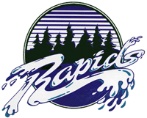 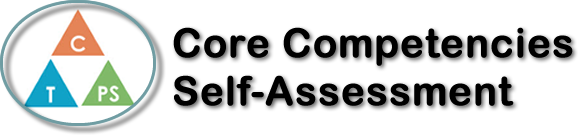 Name:Date: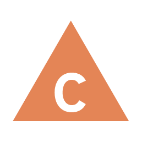 How does the artifact you selected demonstrate strengths & growth in the communication competency?In what ways might you further develop your communication competency?Self-ReflectionDescribe how the artifact you selected shows your strengths & growth in specific core competencies. The prompt questions on the left - or other self-assessment activities you may have done - may guide your reflection process.I think my spoken word showed the most growth for me this semester. I wrote my spoken words on ten things that I wish weren’t true and I believe that it reflects who I am as a person quick well. This artifact was an assignment that I thought on for a long time before presenting, changing my subject a couple times until I thought I had one I would be most proud of. I think it strengthened my social and personal competencies because I wrote about myself and what made me who I am, I recognize that I have a lot of anxiety and get overwhelmed and I think that by recognizing that it will help me cope better with it. I was not the greatest at handing in assignments this semester because when I would get overwhelmed, I would just stop. Next time I am going to try and push through that feeling and reach out for help if I ever feel like I can’t get something done.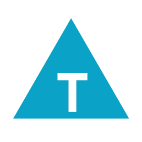 How does the artifact you selected demonstrate strengths & growth in the thinking competencies?In what ways might you further develop your thinking competencies?Self-ReflectionDescribe how the artifact you selected shows your strengths & growth in specific core competencies. The prompt questions on the left - or other self-assessment activities you may have done - may guide your reflection process.I think my spoken word showed the most growth for me this semester. I wrote my spoken words on ten things that I wish weren’t true and I believe that it reflects who I am as a person quick well. This artifact was an assignment that I thought on for a long time before presenting, changing my subject a couple times until I thought I had one I would be most proud of. I think it strengthened my social and personal competencies because I wrote about myself and what made me who I am, I recognize that I have a lot of anxiety and get overwhelmed and I think that by recognizing that it will help me cope better with it. I was not the greatest at handing in assignments this semester because when I would get overwhelmed, I would just stop. Next time I am going to try and push through that feeling and reach out for help if I ever feel like I can’t get something done.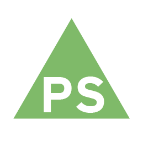 How does the artifact you selected demonstrate strengths & growth in the personal & social competencies?In what ways might you further develop your personal & social competencies?Self-ReflectionDescribe how the artifact you selected shows your strengths & growth in specific core competencies. The prompt questions on the left - or other self-assessment activities you may have done - may guide your reflection process.I think my spoken word showed the most growth for me this semester. I wrote my spoken words on ten things that I wish weren’t true and I believe that it reflects who I am as a person quick well. This artifact was an assignment that I thought on for a long time before presenting, changing my subject a couple times until I thought I had one I would be most proud of. I think it strengthened my social and personal competencies because I wrote about myself and what made me who I am, I recognize that I have a lot of anxiety and get overwhelmed and I think that by recognizing that it will help me cope better with it. I was not the greatest at handing in assignments this semester because when I would get overwhelmed, I would just stop. Next time I am going to try and push through that feeling and reach out for help if I ever feel like I can’t get something done.